Geography of Japan & the Korean PeninsulaName: ___________________________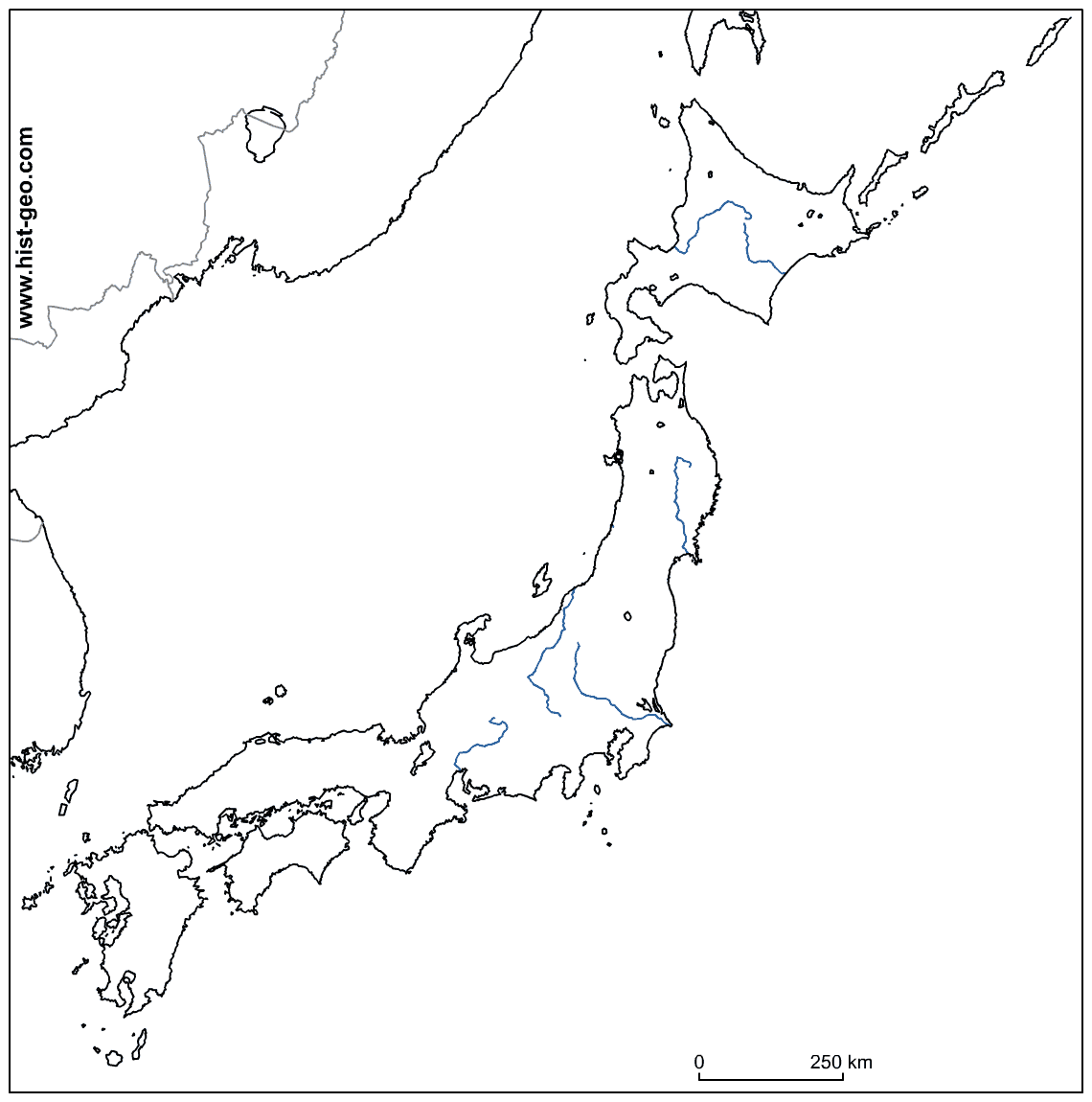 Label the following on the map. Use pages 225 and 231Mount FujiHokkaidoHonshuShikokuKyushuKorean PeninsulaSea of JapanPacific OceanTokyoRussiaChinaComplete TALDOGS for this map.Extension Activity: Use page225 to color the map to show elevation.